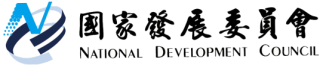 國家發展委員會新聞稿發布日期：105年10月26日聯絡人：林志憲、吳家林聯絡電話：2316-5929、2316-5966全球經商環境評比，臺灣排名第11世界銀行於今(2016)年10月26日發布《2017經商環境報告》(Doing Business 2017)，於190個經濟體中，我國經商便利度(Ease of Doing Business, EoDB)全球排名第11名，與去年排名相同。圖1、臺灣歷年於世界銀行《經商環境報告》排名變動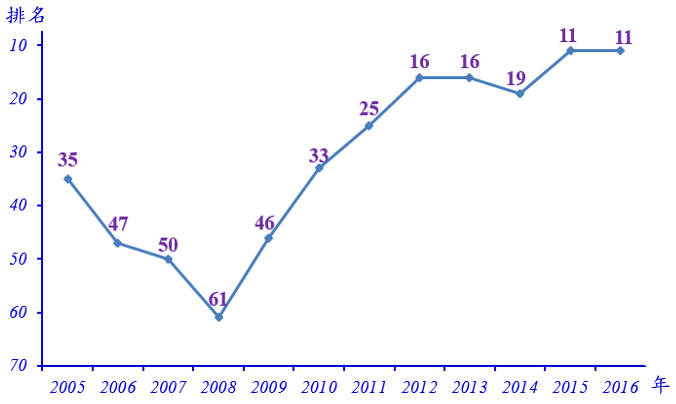 附註：世界銀行《經商環境報告》自2005年開始進行EoDB全球排名。今年全球排名前10名經濟體分別為：紐西蘭(1)、新加坡(2)、丹麥(3)、香港 (4)、韓國(5)、挪威 (6)、英國 (7)、美國 (8)、瑞典(9)、馬其頓(10)。我國排名第11名，優於澳洲(15)、德國(17)、加拿大(22)、馬來西亞(23)、法國(29)、日本(34)及中國大陸(78)，其中，紐西蘭擠下新加坡晉升第1名。國發會表示，由近年世銀評比的觀察，全球區域以東歐國家推動經商環境評比改革表現最為積極。其中，馬其頓由前(2014)年第30名推進至今年第10名，愛沙尼亞(12)及拉脫維亞(14)緊追臺灣(11)之後，而喬治亞今年進步8名推進至第16名。此顯示，東歐國家積極改革經商法制與國際接軌之強烈企圖心，值得我國注意與學習。一、我國今年經商環境評比簡析今年世界銀行公布《2017經商環境報告》，我國10項評比指標排名，依序為：「電力取得」(2)、「申請建築許可」(3)、「執行契約」(14)「財產登記」(17)、「開辦企業」(19)、「保護少數股東」(22)、「破產處理」(22)、「繳納稅款」(30)、「獲得信貸」(62)、「跨境貿易」(68)。其中，「申請建築許可」、「執行契約」、「財產登記」、「保護少數股東」、「繳納稅款」等5項指標，再創我國歷年最佳全球排名。國發會分析，今年經商環境評比，「繳納稅款」擴增「申報後程序指數」(postfiling index)調查，及首次增加「開辦企業」、「財產登記」及「執行契約」3項指標之性別差異調查。「申報後程序指數」係調查公司遵守報稅義務後的流程，包括退稅，稅務審計及行政救濟。而性別差異調查，係評比該國對於上揭3項指標之行政程序或法院審判，是否有因不同性別而為不同的處理或限制。世界銀行認為，有些國家對於女性有歧視性待遇，致有不利女性創業、取得動產(融資)或法院不公平審判的問題。相較去(2015)年世界銀行發布評比，除「電力取得」繼續維持全球第2名佳績外，我國共有6項指標排名進步，包括：「繳納稅款」因新增「申報後程序指數(100分)」得90.82高分進步9名(3930)最多；「申請建築許可」由第6名再推進至第3名；「保護少數股東」因「股東治理指數」澄清受採認進步3名(2522)；另「開辦企業」、「財產登記」及「執行契約」於我國並無性別差異之處遇，分別進步3至1名。另我國有3指標排名小幅退步，分別為「破產處理」退步1名(2122)、「獲得信貸」退步3名(5962)及「跨境貿易」退步3名(6568)。其中，「獲得信貸」指標之「信用資訊指數」得滿分8分，而「法定權利指數(12分)」僅得4分。二、推動改革規劃國發會表示，我國目前排名全球第11名成績雖佳，但對於改善整體經商環境仍有努力的空間。國發會將進一步會同相關機關推動後續改革事項，包括：（一）支持司法院「債務清理法草案」：整併重整及破產法於單一法典，提升法院處理企業債務之效率，建構與國際接軌之現代化債務清理法制。（二）「公司法」全盤修正：建議逐步推動公司設立全面採線上(Online)登記方式，以提升行政數位化，並引進少數股東不公平救濟制度，以強化公司治理。(三) 調整「獲得信貸」法制：將就動產擔保法制及擔保交易全面線上登記等研議可行做法。（四）研析我國「跨境貿易」問題：針對世界銀行案例，研析我國廣義通關範圍，並廣邀業界專家提出建言，擬訂提升跨境貿易效率之解決對策。表1 《2017經商環境報告》前30名經濟體排名變動資料來源：World Bank, “Doing Business 2017”&“Doing Business 2016”表2  《2017經商環境報告》臺灣指標排名變動資料來源：World Bank, “Doing Business 2017”&“Doing Business 2016”表3  近8年臺灣經商環境改革排名變動附註：EoDB全球排名及各指標排名，以世界銀行當年發布《經商環境報告》為準。「電力取得」指標，世界銀行自2011年發布第1次評比調查。排名2016年2015年變動1紐西蘭新加坡＋12新加坡紐西蘭－13丹麥丹麥持平4香港韓國＋15韓國香港－16挪威英國＋37英國美國－18美國瑞典－19瑞典挪威－110馬其頓芬蘭＋211臺灣臺灣持平12愛沙尼亞馬其頓＋413芬蘭澳洲－314拉脫維亞加拿大＋815澳洲德國－216喬治亞愛沙尼亞＋817德國愛爾蘭－218愛爾蘭馬來西亞－119奧地利冰島＋220冰島立陶宛－121立陶宛奧地利－122加拿大拉脫維亞－823馬來西亞葡萄牙－524波蘭喬治亞＋125葡萄牙波蘭－226阿拉伯聯合大公國瑞士＋527捷克法國＋928荷蘭荷蘭持平29法國斯洛伐克－230斯洛維尼亞斯洛維尼亞持平發布年發布年2016年2015年變動經商容易度(EoDB)全球排名經商容易度(EoDB)全球排名1111持平1開辦企業1922＋ 32申請建築許可36＋ 33電力取得22持平4財產登記1718＋ 15獲得信貸6259－ 36保護少數股東2225＋ 37繳納稅款3039＋ 98跨境貿易6865－ 39執行契約1416＋ 20破產處理2221－ 1經商環境報告經商環境報告DB2017DB2016DB2015DB2014DB2013DB2012DB2011DB2010DB20098年改革變動發布年發布年2016201520142013201220112010200920088年改革變動EoDB全球排名EoDB全球排名111119161625334661501開辦企業1922151716162429119＋1002申請建築許可361179879597127＋1243電力取得222763---＋14財產登記171840313233323026＋95獲得信貸625952737067727168＋66保護少數股東222530343279747370＋487繳納稅款3039375854718792100＋708跨境貿易686532182323173330－389執行契約141693849088909088＋7410破產處理222118161514101111－11